Pippi Langstrumpf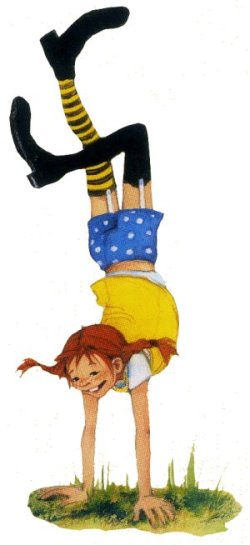 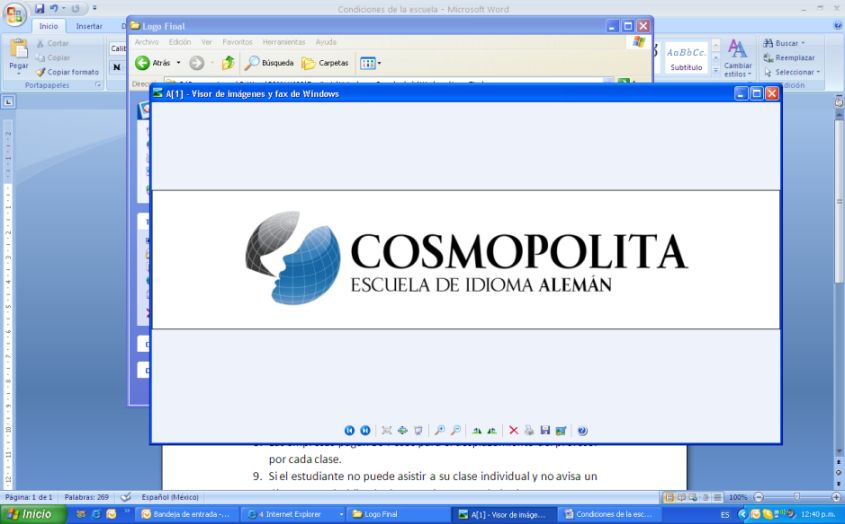 